25 сентября 2018 года в МБОУ «Классическая гимназия №1 им. В.Г. Белинского» города Пензы состоялся брифинг кандидатов в депутаты гимназической Думы. 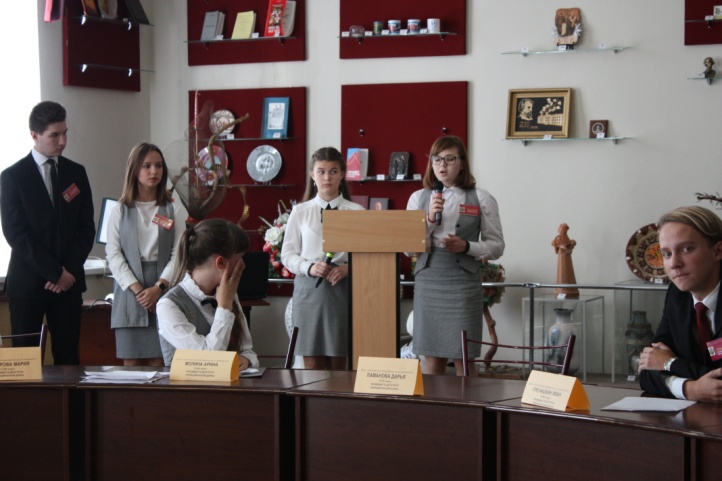 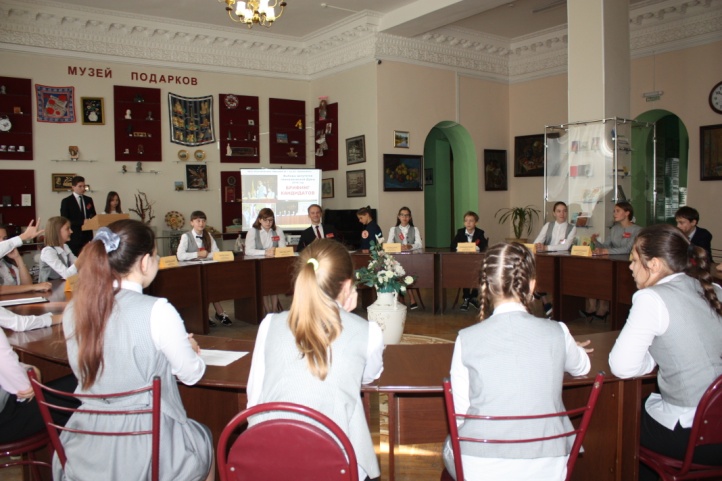 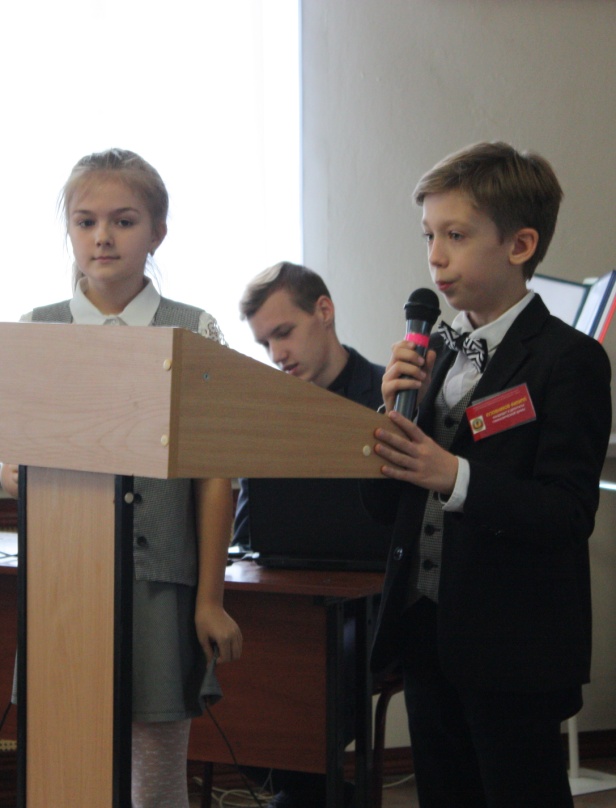 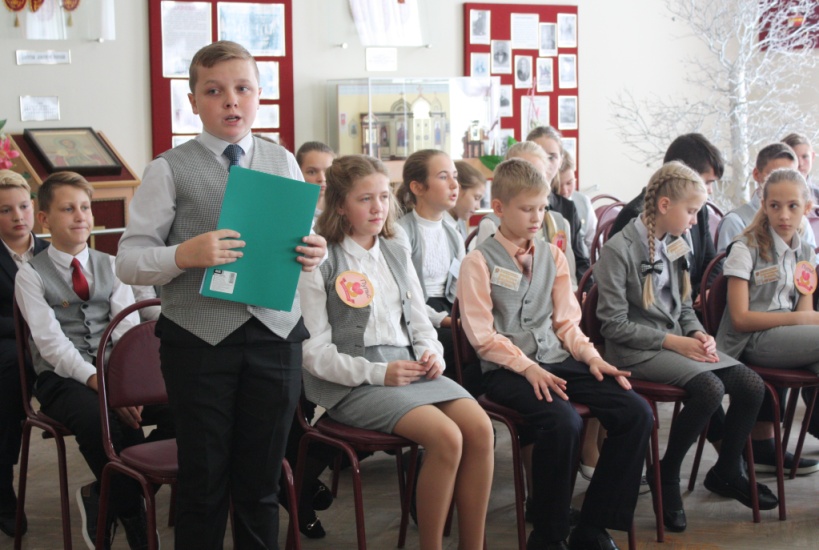 